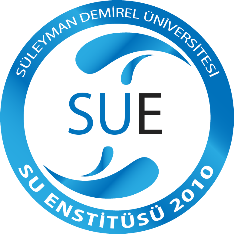 SÜLEYMAN DEMİREL ÜNİVERSİTESİ SU ENSTİTÜSÜ KALİTE GÜVENCE KOMİSYONU TOPLANTI TUTANAĞIToplantı NoKGS-2021/2SÜLEYMAN DEMİREL ÜNİVERSİTESİ SU ENSTİTÜSÜ KALİTE GÜVENCE KOMİSYONU TOPLANTI TUTANAĞIToplantı Tarihi28.09.2021SÜLEYMAN DEMİREL ÜNİVERSİTESİ SU ENSTİTÜSÜ KALİTE GÜVENCE KOMİSYONU TOPLANTI TUTANAĞIToplantı YeriSu Enstitüsü Toplantı SalonuBAŞLIKSu Enstitüsü Birim Kalite Komisyonu Kalite Toplantısı (28.09.2021)GÜNDEM MADDELERİGÜNDEM MADDELERİ1.2021 dönemi Birim Öz Değerlendirme Raporu Hazırlama başlıklarının değerlendirilmesi 2.2022 dönemi gerçekleştirilecek faaliyetlerin görüşülmesiKAPSAMSüleyman Demirel Üniversitesi Su Enstitüsü Birim Kalite Komisyon üyeleri ile Su Enstitüsü toplantı salonunda bir toplantı gerçekleştirilmiştir. Kalite süreçlerinin takibinin yapılmasına dair Kalite Güvence Ofisi tarafından kalite faaliyetlerinin hangi takvime göre yürütüleceği konusunda komisyon üyelerine bilgilendirme yapıldı. Toplantıda 2021 yılı Birim Öz Değerlendirme Raporu Hazırlama başlıkları kapsamında yapılan çalışmaların değerlendirildi. Su Enstitüsü tarafından yürütülmekte olan projelerinde son durumlarla ilgili komisyon üyelerine bilgilendirmeler yapıldı. Yürütülen projeler yanında 2022 yılında yapılabilecek faaliyetler konusunda komisyon üyelerinin görüşleri alındı. Su Enstitüsü idari birimlerde karşılaşılan probmlemler ve çözümleri kapsamında değerlendirmeler yapılmıştır. TOPLANTI FOTOĞRAFLARI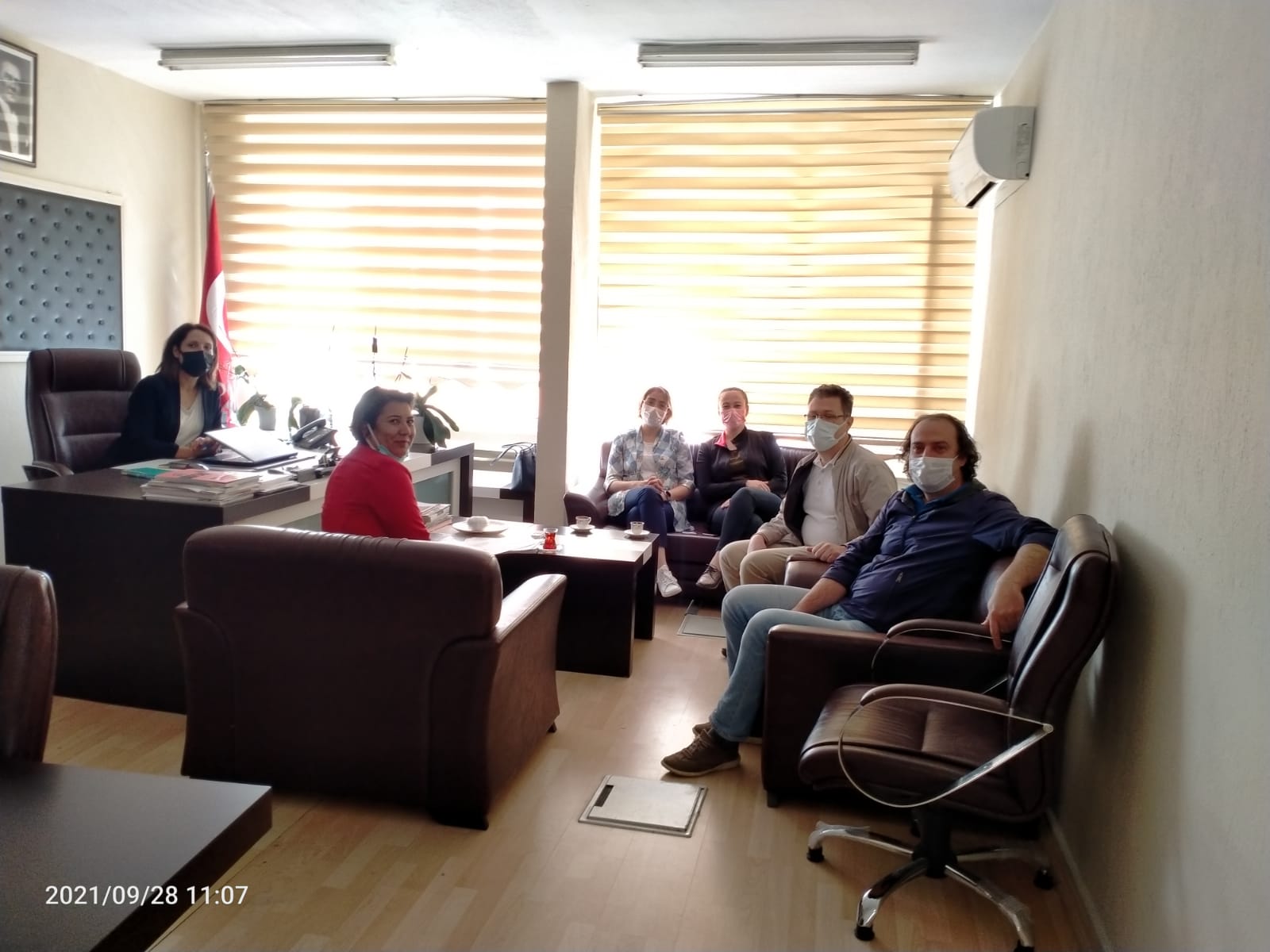 